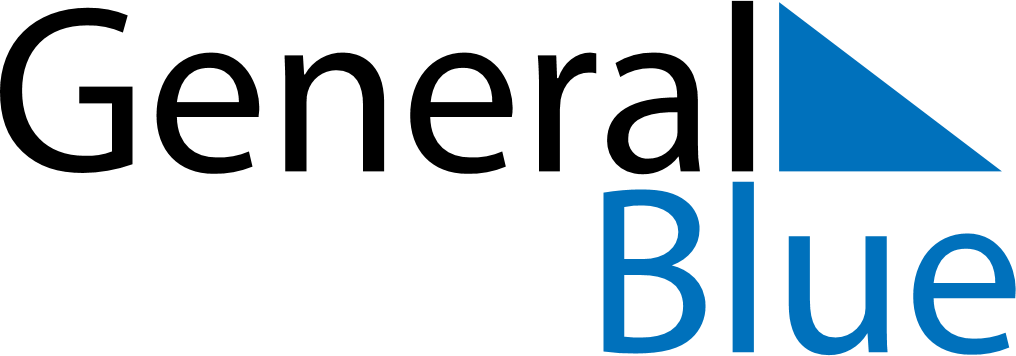 May 2024May 2024May 2024May 2024May 2024May 2024AEhtaeri, South Ostrobothnia, FinlandAEhtaeri, South Ostrobothnia, FinlandAEhtaeri, South Ostrobothnia, FinlandAEhtaeri, South Ostrobothnia, FinlandAEhtaeri, South Ostrobothnia, FinlandAEhtaeri, South Ostrobothnia, FinlandSunday Monday Tuesday Wednesday Thursday Friday Saturday 1 2 3 4 Sunrise: 5:06 AM Sunset: 9:35 PM Daylight: 16 hours and 29 minutes. Sunrise: 5:03 AM Sunset: 9:38 PM Daylight: 16 hours and 35 minutes. Sunrise: 4:59 AM Sunset: 9:41 PM Daylight: 16 hours and 41 minutes. Sunrise: 4:56 AM Sunset: 9:44 PM Daylight: 16 hours and 47 minutes. 5 6 7 8 9 10 11 Sunrise: 4:53 AM Sunset: 9:47 PM Daylight: 16 hours and 53 minutes. Sunrise: 4:50 AM Sunset: 9:50 PM Daylight: 16 hours and 59 minutes. Sunrise: 4:47 AM Sunset: 9:52 PM Daylight: 17 hours and 5 minutes. Sunrise: 4:44 AM Sunset: 9:55 PM Daylight: 17 hours and 11 minutes. Sunrise: 4:41 AM Sunset: 9:58 PM Daylight: 17 hours and 16 minutes. Sunrise: 4:38 AM Sunset: 10:01 PM Daylight: 17 hours and 22 minutes. Sunrise: 4:35 AM Sunset: 10:04 PM Daylight: 17 hours and 28 minutes. 12 13 14 15 16 17 18 Sunrise: 4:32 AM Sunset: 10:07 PM Daylight: 17 hours and 34 minutes. Sunrise: 4:30 AM Sunset: 10:10 PM Daylight: 17 hours and 40 minutes. Sunrise: 4:27 AM Sunset: 10:13 PM Daylight: 17 hours and 45 minutes. Sunrise: 4:24 AM Sunset: 10:15 PM Daylight: 17 hours and 51 minutes. Sunrise: 4:21 AM Sunset: 10:18 PM Daylight: 17 hours and 57 minutes. Sunrise: 4:18 AM Sunset: 10:21 PM Daylight: 18 hours and 2 minutes. Sunrise: 4:16 AM Sunset: 10:24 PM Daylight: 18 hours and 8 minutes. 19 20 21 22 23 24 25 Sunrise: 4:13 AM Sunset: 10:27 PM Daylight: 18 hours and 13 minutes. Sunrise: 4:10 AM Sunset: 10:29 PM Daylight: 18 hours and 19 minutes. Sunrise: 4:08 AM Sunset: 10:32 PM Daylight: 18 hours and 24 minutes. Sunrise: 4:05 AM Sunset: 10:35 PM Daylight: 18 hours and 29 minutes. Sunrise: 4:03 AM Sunset: 10:37 PM Daylight: 18 hours and 34 minutes. Sunrise: 4:00 AM Sunset: 10:40 PM Daylight: 18 hours and 39 minutes. Sunrise: 3:58 AM Sunset: 10:43 PM Daylight: 18 hours and 44 minutes. 26 27 28 29 30 31 Sunrise: 3:55 AM Sunset: 10:45 PM Daylight: 18 hours and 49 minutes. Sunrise: 3:53 AM Sunset: 10:48 PM Daylight: 18 hours and 54 minutes. Sunrise: 3:51 AM Sunset: 10:50 PM Daylight: 18 hours and 59 minutes. Sunrise: 3:49 AM Sunset: 10:53 PM Daylight: 19 hours and 4 minutes. Sunrise: 3:47 AM Sunset: 10:55 PM Daylight: 19 hours and 8 minutes. Sunrise: 3:45 AM Sunset: 10:57 PM Daylight: 19 hours and 12 minutes. 